Проект учебного занятияФ.И.О.: Карташова Наталия ВикторовнаТема: «Площадь. Единицы площади»Тип урока: Открытие новых знанийКласс: 3 класс  УМК «Школа России»Структура и содержание занятияСамоанализ занятия____________________________________________________________________________________________________________________________________________________________________________________________________________________________________________________________________________________________________________________________________________________________________________________________________________________________________________________________________________________________________________________________________________________________________________________________________________________________________________________________________________________________________________________________________________________________________________________________________________________________________________________________________________________________________________________________________________________________________________________________________________________________________________________________________________________________________________________________________________________________________________________________________________________________________________________________________________________________________________________________________________________________________________________________________________________________________________________________________________________________________________________________________________________________________________________________________________________________________________________________________________________________________________________________________________________________________________________________________________________________________________________________________________________________________________________________________________________________________________________________________________________________________________________________________________________________________________________________________________________________________________________________________________________________________________________________________________________________________________________________________________________________________________________________________________________________________________________________________________________________________________________________________________________________________________________________________________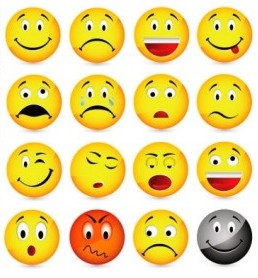 Планируемые результаты (четкое определение итогового результата, поддающегося оценке)Личностные: понимать смысл выполнения самоконтроля и самооценки результатов учебной деятельности; анализировать свои действия и управлять имиЛичностные: понимать смысл выполнения самоконтроля и самооценки результатов учебной деятельности; анализировать свои действия и управлять имиЛичностные: понимать смысл выполнения самоконтроля и самооценки результатов учебной деятельности; анализировать свои действия и управлять имиЛичностные: понимать смысл выполнения самоконтроля и самооценки результатов учебной деятельности; анализировать свои действия и управлять имиПланируемые результаты (четкое определение итогового результата, поддающегося оценке)МетапредметныеРегулятивные: развивать умение ставить цель; сравнивать, анализировать, обобщать, делать выводыПознавательные: создать условия для открытия учащимися различных способов сравнения площади фигурКоммуникативные: включаться в диалог, в коллективное обсуждение проблем, проявлять инициативу высказываться; осуществлять взаимный контроль показывающий в сотрудничестве необходимую взаимную помощь.Планируемые результаты (четкое определение итогового результата, поддающегося оценке)Предметные: сравнивать площади фигур визуально, наложением одной фигуры на другую, с использованием различных единиц измерения площади; решать текстовые и геометрические задачи; совершенствовать вычислительные навыки.Предметные: сравнивать площади фигур визуально, наложением одной фигуры на другую, с использованием различных единиц измерения площади; решать текстовые и геометрические задачи; совершенствовать вычислительные навыки.Предметные: сравнивать площади фигур визуально, наложением одной фигуры на другую, с использованием различных единиц измерения площади; решать текстовые и геометрические задачи; совершенствовать вычислительные навыки.Предметные: сравнивать площади фигур визуально, наложением одной фигуры на другую, с использованием различных единиц измерения площади; решать текстовые и геометрические задачи; совершенствовать вычислительные навыки.Цель ученика:Познакомиться с понятием и обозначением площади (символически), узнать о различных способах сравнения площадей.Познакомиться с понятием и обозначением площади (символически), узнать о различных способах сравнения площадей.Познакомиться с понятием и обозначением площади (символически), узнать о различных способах сравнения площадей.Познакомиться с понятием и обозначением площади (символически), узнать о различных способах сравнения площадей.Цель учителя:Сформировать представление о площади, как величине, показывающей, сколько места занимает фигура на плоскости и способах  сравнения площадей.Сформировать представление о площади, как величине, показывающей, сколько места занимает фигура на плоскости и способах  сравнения площадей.Сформировать представление о площади, как величине, показывающей, сколько места занимает фигура на плоскости и способах  сравнения площадей.Сформировать представление о площади, как величине, показывающей, сколько места занимает фигура на плоскости и способах  сравнения площадей.Задачи:Познакомить с понятием «площадь»;  начать систематизировать представления о способах сравнения площадей; развивать умение логически мыслить, рассуждать.Познакомить с понятием «площадь»;  начать систематизировать представления о способах сравнения площадей; развивать умение логически мыслить, рассуждать.Познакомить с понятием «площадь»;  начать систематизировать представления о способах сравнения площадей; развивать умение логически мыслить, рассуждать.Познакомить с понятием «площадь»;  начать систематизировать представления о способах сравнения площадей; развивать умение логически мыслить, рассуждать.Проблема:Затруднения в нахождении 3 способа сравнения площади.Затруднения в нахождении 3 способа сравнения площади.Затруднения в нахождении 3 способа сравнения площади.Затруднения в нахождении 3 способа сравнения площади.Педагогические технологии:педагогика сотрудничествапроблемно-диалогическое обучениеисследовательское обучениеразвивающее обучениегуманно-личностная технологиякомпьютерная технология (ЭОР)здоровьесберегающая и психосберегающая технологиипедагогика сотрудничествапроблемно-диалогическое обучениеисследовательское обучениеразвивающее обучениегуманно-личностная технологиякомпьютерная технология (ЭОР)здоровьесберегающая и психосберегающая технологиипедагогика сотрудничествапроблемно-диалогическое обучениеисследовательское обучениеразвивающее обучениегуманно-личностная технологиякомпьютерная технология (ЭОР)здоровьесберегающая и психосберегающая технологиипедагогика сотрудничествапроблемно-диалогическое обучениеисследовательское обучениеразвивающее обучениегуманно-личностная технологиякомпьютерная технология (ЭОР)здоровьесберегающая и психосберегающая технологииЭтапы урокаДеятельность учителяДеятельность учащихсяЗадания каждого этапаИспользуемые методы и приёмыФормы организации деятельностиI этап: Организационный моментЦель: создать благоприятный психологический настройОрганизует работу на доске: (геометрические фигуры с изображе-нием лиц), предла-гает разделить фи-гуры на 2 группы.Желает  учащимся хорошего настроения!Рассматривают, анализируют, делают выводы (делят геометрические фигуры на 2 группы: грустные и весёлые). Закрывают глаза, находят изменения.В процессе работы остаются только весёлые.наглядный, психофизическая тренировкаколлективнаяII этап: Актуализация знанийЦель: актуализировать опорные знанияОрганизует работу сначала на доске, затем на карточках.На доске: ПлощадьУточняет представ-ления о площади геометрических фигур.Демонстрируют знание таблицы умножения расшифровывают слово и формулируют тему урока, делают выводы о значении  таблицы умножения.Записывают слово в тет-радь, выделяют и объяс-няют написание орфог-рамм.Находят информацию        (значение слова) в словаре. Ставят цель.6, 18, 17, 12, 42, 39, 24, 30, 16, 75, 28, 11, 5645:9=П    4·6=Ь   10:5=О    42:6=Щ        5·3=Л      24:3=А    21:7=Д5  15   2   7   8  3  24Площадьнаглядныйпрактический,работа с карточками,создание ситуации успехамежпредметные связи (русский, окруж.мир)Работа с толковым словарёмколлективнаяиндивидуальнаяработа в парахIII этап: Организация познавательной деятельности. Цель: актуализировать знания учащихся о площади фигур, ор-ганизовать откры-тие учащимися спо-собов определения площади фигур, через практическую деятельность.ФизминуткаОрганизует работу с геометрическим материалом (у каждого набор геометрических фигур, состоящий из: 2х квадратов,   2х кругов, квадрата и прямоугольника)Выслушивает мне-ния всех учащихся,  (при возникновении трудностей, пред-лагает свой способ – начертить дан-ные фигуры в тет-ради, найти способ сравнить их площа-ди). Предлагает прочитать текст в учебнике и отве-тить на вопрос.Предлагает разбить на разные мерки и сравнитьСравнивают площади геометрических фигур разными способами, открывают 3 способа сравнения: «на глаз»«наложение»Выдвигают гипотезу, сравнивают, делают вывод.Находят информацию в тексте.Разбивают фигуры, срав-нивают площади и дела-ют вывод о необходимос-ти  использования одинаковой «мерки»1. Сравнение 2х квадратов, заметно различающихся по размеру.2. Сравнение 2х кругов разного диаметра, мало отличающихся друг от друга.3. Сравнение квад-рата и прямоуголь-ника с разными длинами сторон, но одинаковой площадью.6:2 – столько раз ногами топнем,24:4 – столько раз руками хлопнем,45:9 – мы накло-нимся сейчас,18:6 – и присядем столько раз.наглядно-практический, использование дидактического материала, сравнение, мышление, конкретизация, обобщениесоздание проблемной ситуации, вопросыработа с тексом учебникаисследованиегимнастика для телаиндивидуальнаясовместная деятельность,коллективнаяIV этап: Первичное закрепление изученногоЦель: установление прави-льности и осознан-ности изучения темыОрганизует работу на интерактивной доске с электронным приложением.Выполняют задания, обосновывают способы вычисления площади фигур.ЭОРнаглядно-практический, работа с интерактивной доскойколлективнаяV этап: Подведение итоговЦель: зафиксировать сте-пень соответствия поставленной цели и результатов деят-тиПредлагает учащимся оценить свою работу на уроке, задаёт вопросы.Проводят анализ своей деятельности и оценивают работу на уроке.коллективный вывод, создание ситуации успехаколлективнаяVI этап: РефлексияЦель: инициировать рефлексию детей по поводу психоэмо-ционального состоя-ния, мотивации их собственной деятельности Организует работу по рефлексии учащихся, используя наглядность.Выполняют задание, рисуют лица смайликам,  соотнося с собой.В 1 – отметьте своё настроение, во 2 – интересно ли вам было на уроке, в 3 – трудно или легко давался материал    Н            И            Мтренингиндивидуальная